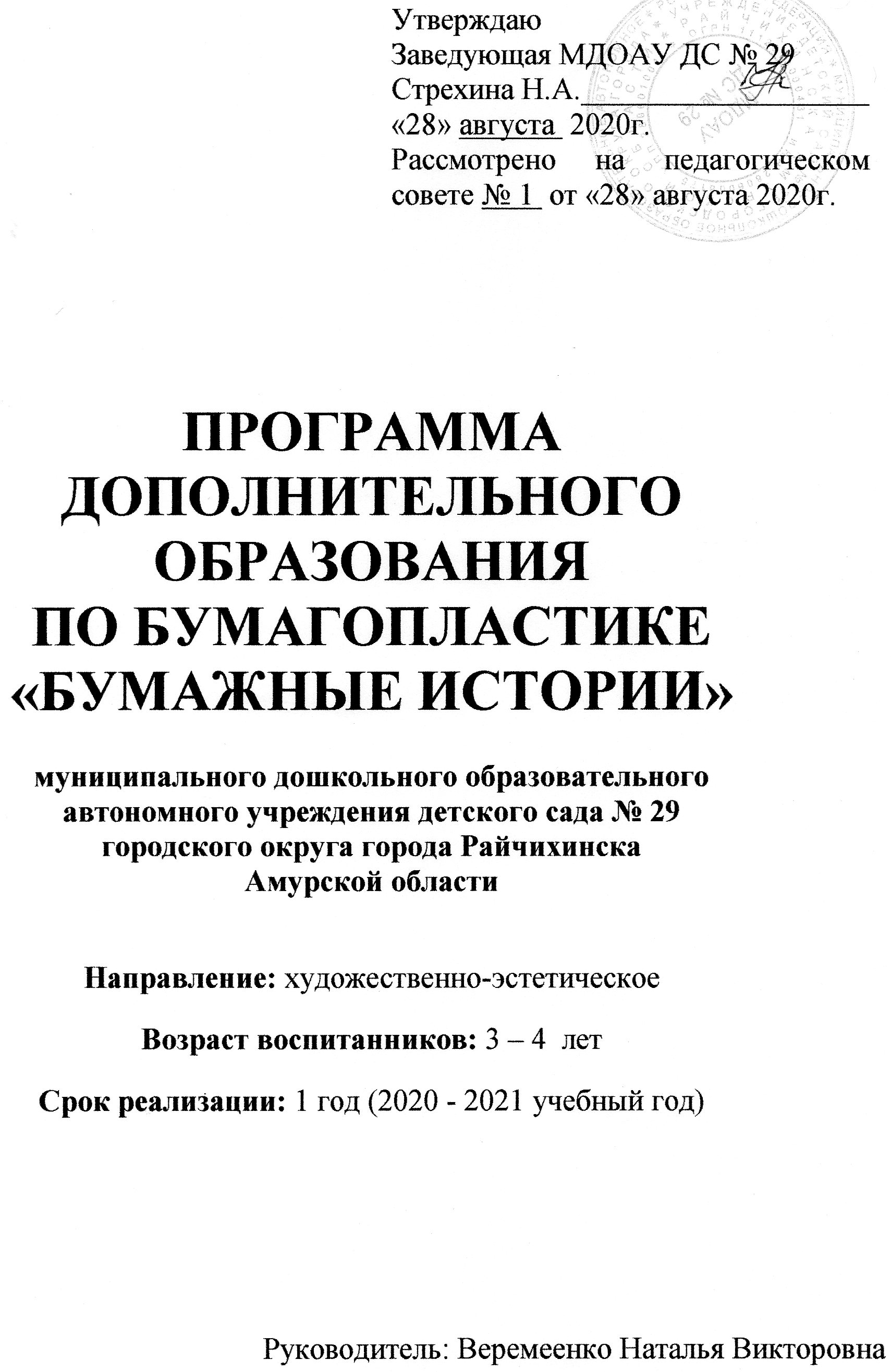 СОДЕРЖАНИЕ1. Пояснительная записка (направленность, новизна, актуальность, педагогическая целесообразность)_____________________________________________3 - 4стр. 2. Цель и задачи______________________________________________4 стр. 3. Принципы построения программы______________________________ 5 стр. 4. Расписание и формы занятий ___________________________________5 стр. 5. Целевые орентиры____________________________________________5 стр.6. Результатов обучения ______________________________________6 стр. 7. Учебно-тематический план ____________________________________7 стр.8. Календарно-тематический план  ____________________________8 – 16 стр.9. Работа с родителями ______________________________________17 стр.10. Список литературы _________________________________________18 стр. Пояснительная запискаВ дошкольном периоде детства закладываются основы развития личности и формируются творческие способности. Дошкольный возраст – благоприятный период для развития творчества. Именно в это время происходят прогрессивные изменения во многих сферах, совершенствуются психические процессы (внимание, восприятие, память, речь, мышление, воображение), активно развиваются личностные качества, а на их основе – способности и склонности. Интерес к природе творчества и творческих способностей приобрел в настоящее время особое значение в связи с развитием науки и техники и необходимостью подготовки специалистов, способных решать возникающие перед ними все более сложные задачи. Как же сделать так, чтобы сохранить желание ребенка развиваться не только в раннем детстве, но и сохранить это желание развиваться в отрочестве. И здесь в главной роли выступают воспитатели, на плечи которых ложится не только умение научить и понять, но дать так называемый толчок к цели познавать мир через творчество. Федеральный государственный образовательный стандарт нацеливает на личностно-ориентированный подход к каждому ребенку для сохранения самоценности дошкольного детства. Развивая творческие способности в процессе бумагопластики, ребёнок активно включается в продуктивную деятельность, получает знания, умения и навыки, которые станут достоянием его на всю жизнь. Дошкольник приобретает опыт, который впоследствии станет фундаментом, на который будет опираться объём его новых представлений, умений, приобретаемых в учёбе, в труде, в жизни. Эта работа, как никакая другая, удовлетворяет познавательную активность ребёнка, способствует развитию технического мышления. Ребенок начинает анализировать свою деятельность (сравнивает, выделяет, обобщает). Активно развивается его пространственное, математическое мышление, способность к экспериментированию и изобретательству. Он получает представления о разновидности бумаги: газетная, упаковочная, калька, картон, бархатная, писчая, гофрированная и т. д. Бумагопластика – это синтез разных видов изобразительной деятельности: аппликация, рисование, конструирование из бумаги. Занятия с бумагой превращают детей в маленьких волшебников, умеющих создавать чудесные изделия из бумаги. Бумагопластика помогает проявить детям самые разные способности: и творческие, и конструктивные, и оформительские, и даже организаторские. Доступный материал, несложная техника выполнения работ не превышают возможностей детей дошкольного возраста. Заниматься бумажной пластикой не только интересно и увлекательно, но и полезно. Педагоги, работающие с детьми, знают, как трудно детям выполнять действия, требующие точности движения рук, пальцев. Привлекая ребенка к такому виду продуктивного творчества как бумагопластика, развивается ряд психических процессов: мышление, память, восприятие, осязание. Дети через практическую деятельность лучше воспринимают пространственные отношения окружающего мира, у них развивается аналитическое и пространственное мышление, восприятие и воспроизведение детали и целого предмета, объема и плоскости. Решаются и другие важные педагогические задачи: развитие мелкой моторики пальцев рук, внимания, усидчивости, усердия, аккуратности, сотрудничества и многое другое.Работа с воспитанниками планируется один раз в неделю во вторую половину дня в течение 15 минут. Форма подведение итогов реализации дополнительного образования: - проведение выставок детских работ;- проведение открытого мероприятия.Актуальность программыАктуальность программы заключается в следующем: - современнаая жизнь человека отличается высоким темпоритмом, эмоциональными перегрузками. Занятия бумагопластикой помогают снизить уровень внутренней тревожности; привести состояние души ребёнка в равновесие; - у современных детей отмечается недоразвитие мелкой моторики. Занятия бумагопластикой требуют одновременной работы обеих рук, что, в свою очередь, развивает речь и интеллект; - на занятиях бумагопластикой у детей развиваются такие виды мышления, как пространственное и интуитивное, что очень важно для успешного обучения в школе. Следовательно, есть все основания рассматривать данную деятельность, как важный элемент гармоничного развития детей.Цель программы: создание условий для гармоничного развития ребенка, его способностей к творческому самовыражению через овладение основами бумагопластики.Задачи программы: - Познакомить со свойствами и различными видами бумаги. - Познакомить с различными техниками работы с бумагой. - Научить способам отрывания, сминания, скатывания  и приклеивания. - Учить составлять различные композиции и поделки. - Развивать глазомер, ловкость движений рук, пальцев. - Развивать умения владеть необходимыми для работы инструментами и материалами. - Развивать творческое воображение, художественные и интеллектуальные способности. - Воспитывать аккуратность при выполнении работ и умение доводить начатое дело до конца.Возраст воспитанников: 3 – 4 летСрок реализации: 1 год (2020 – 2021 учебный год)Режим занятий: Занятия проводятся 1 раз в неделю, 15 минут во второй половине дня с17.00 до 17.15 часов.Принципы построения программы: - системности - занятия проводят в системе в течение всего учебного процесса;- последовательности - знания давать постепенно, без перегрузки,  с нарастающим объемом информации;- принцип творчества - программа заключает в себе неиссякаемые возможности для воспитания и развития творческих способностей детей;- принцип научности - детям сообщаются знания о форме, цвете, композиции и др.;- принцип доступности - учет возрастных и индивидуальных особенностей;- принцип сравнений и выбора - разнообразие вариантов заданной темы, методов и способов изображения, разнообразие материала.Расписание и формы занятий:-  коллективные занятия-  подгрупповые занятияЦелевые ориентиры:   - Познакомить со свойствами и различными видами бумаги. - Познакомить с различными техниками работы с бумагой. - Научить способам отрывания, сминания, скатывания  и приклеивания. - Учить составлять различные композиции и поделки. - Развивать глазомер, ловкость движений рук, пальцев. - Развивать умения владеть необходимыми для работы инструментами и материалами. - Развивать творческое воображение, художественные и интеллектуальные способности. - Воспитывать аккуратность при выполнении работ и умение доводить начатое дело до конца.Результаты обучения (согласно целевым ориентирам)            + высокий уровень* средний уровень-  низкий уровеньУчебно-тематический план:Календарно – тематический планСентябрьОктябрьНоябрьДекабрьЯнварьФевральМартАпрельМайРабота с родителямиСентябрьПрезентация дополнительного образования «Чудесная бумага»ОктябрьСоветы родителям «Бумагопластика для детей младшего возраста»НоябрьПамятка «Правила подготовки к занятию творчеством»ДекабрьСовместная выставка творческих работ детей и  родителей на тему «Ах этот волшебный праздник Новый год» (Работы в технике бумагопластики).ЯнварьПапка – передвижка «Бумагопластика»ФевральПамятки для родителей «Полезные советы по развитию творческих способностей детей». Март«Бумажные чудесники» фотовитрина и фотоколлаж представленные фотографиями детей, отражающих их жизнедеятельность на занятиях по дополнительному образованию. АпрельПросмотр занятия по дополнительному образованию.ЕженедельноВыставки детских работ.Список литературы1. Н.Б. Рябко «Занятия по изобразительной деятельности дошкольника. Бумажная пластика».2.Интернет  ресурсы.Год обученияКоличество занятий в неделюКоличество занятий в месяцКоличество занятий в годКоличество воспитанников2020-2021143618День неделиВремя Среда17.00-17.15№Фамилия, имя ребенкаВладение способами скручивания бумаги в жгутВладение способами скручивания бумаги в жгутВладение способамисминания бумагиВладение способамисминания бумагиВладение способами обрывания бумагиВладение способами обрывания бумагиЗнание различных видов бумаги, умение их отличатьЗнание различных видов бумаги, умение их отличатьВладение способами скатывания бумагиВладение способами скатывания бумагиВладение навыками работы с полосками бумагиВладение навыками работы с полосками бумагиИтоговый результатИтоговый результатНачало, конец учебного годанкнкнкнкнкнкнк123456789101112131415161718п/нТема занятияКол-во часовЗнакомство с бумагой11«Чудесная бумага»1Сминание 32«Яблоки в корзинке»13-4«Птица – Осень»2Комкание 45-6«Петушок – золотой гребешок»27-8«Грибок»2Отрывание и скручивание39-10«Кудрявый барашек»211«Снегири и синички»1Мятая бумага112«Разноцветный зонтик»1Соединение бумажных полосок1213-14«Пушистая снежинка»215-16«Елочка пушистая»217«Ёжик»118«Лев» 119-20«Попугай»221-22«Золотая рыбка»223«Ромашка»124«Гиацинты для мамочки»1Обрывная825-26«Клубника»227-28«Бабочка красавица»229«Пасхальное яйцо»130«Ракета»131-32«Гусеница на листе»2Рваная бумага333«Слон»134-35«Кораблик»2Итоговое136«Разноцветное лето»1№ТемаЗадачиПредварительная работаФорма работы,оснащениеЛитература1 «Чудесная бумага»  Расширить знания детей о бумаге, ее видах. Формировать представление о том, как изготавливается бумага. Воспитывать бережное отношение к бумаге.Рассматривание бумаги различных видов, предложить потрогать бумагу на ощупь. Альбом «Такая разная бумага», Презентация «Изготовление бумаги»Интернет. Сайт «Педпортал»2«Яблоки в корзине» Учить сминать бумагу в комок, обмакивая в клей приклеивать её к картону, аккуратно работать с клеем. Развивать сенсоматорики.Рассматривание муляжей яблок в корзине.Бумагопластика.1/2 альбомного листа с изображением корзинки, кусочки бумаги желтого красного, зеленого цветов, клей ПВАИнтернет. Сайт «Педагогическая копилка»3«Птица - осень»(1 занятие)  Продолжать расширить знания детей о признаках осени. Учить сминать  бумагу, скатывать из неё комочки, обмакивая в клей приклеивать их к картону, аккуратно работать с клеем. Развивать моторику пальцев рук. Рассматривание осенних листьев на прогулке. Сбор листьев в букет (поставить в вазу в группе)Бумагопластика. готовый шаблон птицы, бумажные салфетки желтого, красного, зеленого цвета Интернет. Сайт «Инфоурок»4«Птица - осень»(2 занятие)Учить заготовки обмакивать в клей приклеивать их к картону, аккуратно работать с клеем. Развивать моторику пальцев рук. Вызвать желания у детей создать творческую композициюРассматривание иллюстраций с изображением жар -  птицы.Бумагопластика. готовый шаблон птицы, бумажные заготовки из салфеток желтого, красного, зеленого цвета кисти, салфетки влажные и сухие, розетка с клеем ПВАИнтернет. Сайт «Инфоурок»№ТемаЗадачиПредварительная работаФорма работы,оснащениеЛитература1«Петушок – золотой гребешок»(1 занятие)Упражнять в комкании и скатывании в шарики гофрированной бумаги. Развивать мелкую моторику рук. Воспитывать усидчивость.Чтение сказки «Петушок и бобовое зернышко». Рассматривание фото и иллюстраций с изображением петушка.Бумагопластика Цветная гофрированная бумага.Интернет. Сайт «nsportal.ru»2«Петушок – золотой гребешок»(2 занятие)Продолжать формировать навыки наклеивания бумажных шариков на силуэт хвоста.Рассматривание образца.Бумагопластика½ альбомного листа с силуэтом петушка хвост не раскрашенный, цветные шарики из гофрированной бумаги; клей, кисти, салфеткиИнтернет. Сайт «nsportal.ru»3«Грибок»(1 занятие)Продолжать упражнять в комкании и скатывании в шарики гофрированной бумаги. Закрепить знание цвета. Развивать мелкую моторику рук. Воспитывать усидчивость.Рассматривание картинок и муляжей «Грибы», выделение  частей гриба (ножка, шляпка) Бумагопластика Цветная гофрированная бумага белого, оранжевого и зеленого цвета.Интернет.  Сайт «nsportal.ru»4«Грибок»(2 занятие)Продолжать формировать навыки наклеивания бумажных шариков на силуэт хвоста. Воспитывать аккуратность в работе с клеем. Развивать усидчивость, мелкую моторику пальцев рук.Рассматривание иллюстраций, фото. Чтение стихотворений.Бумагопластика.½ альбомного листа зеленого цвета с силуэтом гриба, клей ПВА, кисти, готовые шарики из цветной гофрированной бумаги.Интернет.  Сайт «nsportal.ru»№ТемаЗадачиПредварительная работаФорма работы,оснащениеЛитература1«Кудрявый барашек»(1 занятие)Продолжать знакомить детей с техникой бумагопластики  из салфеток. Учить детей отрывать маленькие кусочки салфетки, скручивать  пальчиками в маленький шарик. Развивать мелкую моторику пальцев рук, усидчивость.Просмотр мультфильма Бумагопластика.салфетки белого цвета.Интернет. 2«Кудрявый барашек»( 2 занятие)Формировать навык промазывания необходимой области клеем и заполнять её шариками. Учить правильно держать кисть, наносить клей кончиком кисти. Воспитывать усидчивость, вызвать интерес, желание доводить начатое до концаРассматривание игрушки барашка.Бумагопластика.Изображение барашка, заготовки из салфеток белого цвета, клей, кисточки, салфетки.Интернет.3«Снегири и синички»Учить детей формировать из бумаги комочки, приклеивать их в определенном месте основы.  Беседа о зимующих птицах.Бумагопластика.½ альбомного листа, силуэты снегиря и синицы, клей ПВА, кисти, салфеткиИнтернет. Сайт «Родная тропинка»4«Разноцветный зонтик»Развивать умение изготовления зонта в технике бумажной пластики-из мятых комочков и рваных кусочков. Развивать чувство формы и композиции.Рассматривание зонтов разной формы и цвета.Бумагопластика.Альбомный лист с изображением силуэта зонта. гофрированная бумага, салфетки разного цвета.клей ПВА, кисти, салфетки.Интернет. Сайт «maam.ru»№ТемаЗадачиПредварительная работаФорма работы,оснащениеЛитература1«Пушистая снежинка»(1 занятие)Познакомить с новым элементом бумагопластики - соединение полос бумаги с помощью клея. Развивать ручную умелость. Воспитывать усидчивость, желание изготавливать заготовки для основной поделки.Беседа о зиме. Рассматривание фотографий снежинок.Бумагопластика.Полоски бумаги белого и голубого цвета, клей ПВА, кисти, салфеткиИнтернет. Сайт «Учебно-методический кабинет»2«Пушистая снежинка»(2 занятие)Уточнить о характерных признаках зимы. Учить аккуратно наносить клей на готовую заготовку, соединять отдельные элементы в одно изделие. Воспитывать аккуратность. Развивать творческую индивидуальностьНаблюдение на прогулке за изменениями в природе.  БумагопластикаЗаготовки из белой и голубой бумаги, клей ПВА, кисти, салфеткиИнтернет. Сайт «Учебно-методический кабинет»3«Ёлочка пушистая»(1 занятие)Продолжать учить элементам бумажной пластики. Развивать мелкую моторикуБеседа о Новом годеБумагопластика½ альбомного листа , шаблон ёлочки, полоски из цветной бумаги зеленого цвета, клей ПВА, кисти, салфеткиИнтернет. Сайт «Страна Мастеров» 4«Ёлочка пушистая»(2 занятие)Учить детей создавать образ нарядной праздничной ёлочки на основе незавершённой композиции (силуэта ёлки). Воспитывать аккуратность, самостоятельность, интерес к продуктивной деятельности.Просмотр мультфильма о новогоднем празднике. Бумагопластика½ альбомного листа , шаблон ёлочки, заготовки  из цветной бумаги зеленого цвета, клей ПВА, кисти, салфетки, конфетти для украшения ёлочкиИнтернет. Сайт «Страна Мастеров»№ТемаЗадачиПредварительная работаФорма работы,оснащениеЛитература1«Ёжик»Учить соединять концы полосок бумаги и наклеивать их на готовый шаблон тела ёжика.   Аккуратно пользоваться клеем, кисточкой. Развивать мелкую моторику. Воспитывать аккуратность в работеПросмотр мультфильмаБумагопластика½ альбомного листа , шаблон тела ёжика, полоски из цветной бумаги коричневого цвета, клей ПВА, кисти, салфеткиИнтернет. 2«Лев»Продолжать учить соединять концы полосок бумаги и наклеивать их на готовый шаблон головы льва.   Аккуратно пользоваться клеем, кисточкой. Развивать творческую фантазию.Рассмотреть игрушку льва. Игра «Расскажи про игрушку».БумагопластикаСилуэт льва, оранжевая двухсторонняя  бумага, клей, кисти, салфетки.Интернет. Сайт «Ступеньки»3«Попугай»(1 занятие)Продолжать учить соединять концы полосок бумаги, изготавливать заготовки для основного изделия. Развивать мелкую моторику пальцев рук, учить аккуратно работать с клеем. Закрепить цвет.Рассматривание иллюстраций, фотографий попугая.Бумагопластикаполоски из цветной бумаги яркого цвета, клей ПВА, кисти, салфеткиИнтернет. Сайт «Учебно-методический кабинет». 4«Попугай»(2 занятие)Продолжать учить аккуратно наносить клей на заготовки и наклеивать их на готовый шаблон попугая.   Аккуратно пользоваться клеем, кисточкой. Развивать творческую фантазию.Рассматривание готового шаблонаБумагопластикаШаблон попугая формат ½ альбомного листа, заготовки из цветной бумаги яркого цвета, клей ПВА, кисти, салфеткиИнтернет. Сайт «Учебно-методический кабинет».№ТемаЗадачиПредварительная работаФорма работы,оснащениеЛитература1«Золотая рыбка»( 1занятие)Продолжать учить соединять концы полосок бумаги, изготавливать заготовки для основного изделия. Развивать мелкую моторику пальцев рук, Закрепить цвет. Воспитывать аккуратность в работе с клеем, усидчивость.Рассматривание макета аквариума. Тонировка листа бумаги в форме аквариума в голубой цвет.Бумагопластикаполоски из цветной бумаги яркого цвета, клей ПВА, кисти, салфеткиИнтернет. Сайт «maam»2«Золотая рыбка»( 2 занятие)Продолжать учить аккуратно наносить клей на готовый контур и аккуратно засыпать его конфетти, чередовать цвет, Развивать интерес к нетрадиционной технике аппликации. Воспитывать аккуратность. Развивать творчество.Тонировка ½ листа бумаги в форме аквариума в голубой цвет.Бумагопластика½ лист за тонированной бумаги в форме аквариума, заготовки из цветной бумаги, клей, кисти, салфетки.Интернет. Сайт «maam»3«Ромашка»Учить создавать изделие  из приготовленной бумаги,    закрепить навык изготовления элемента бумагопластики из полос бумаги. Воспитывать аккуратностьПросмотр мультфильма «Трям, здравствуйте!»БумагопластикаДва желтых круга, полосы бумаги белого цвета, клей, кисти, салфеткиИнтернет. Сайт «Инфоурок»4«Гиацинты для мамочки»Развивать  умение загибать полоску бумаги и с помощью клея соединять ее в колечко, наносить клей на деталь и наклеивать ее на лист.   Развивать мелку, моторику, координацию движения. Воспитывать усидчивость.Рассматривание цветка гиацинтаБумагопластикаПолоски цветной, двухсторонней бумаги розового и голубого цвета, ½  цветного картона, клей, кисти, салфеткиИнтернет. Сайт «maam.ru»№ТемаЗадачиПредварительная работаФорма работы,оснащениеЛитература1«Клубника»(1 занятие)Познакомить с новым элементом бумагопластики – обрывная. Закрепить цвет. Учить отрывать небольшой кусочек бумаги, наносить на нее клей и аккуратно приклеивать к готовому шаблону. Развивать мелкую моторику пальцев рук, аккуратность.Рассматривание изображений ягод. Обрывная бумагопластикаШаблон клубники, гофрированная бумага красного цвета, клей, кисти, салфетки.Интернет. Сайт «maam»2«Клубника»(2 занятие)Продолжать упражнять в наклеивании обрывков бумаги. Учить завершать композицию, дополнять изделие деталями.  Развивать чувство ритма. Воспитывать интерес к отражению в работах своих впечатлений о природеБеседа «Ягоды в саду»Обрывная бумагопластикаШаблон клубники, гофрированная бумага красного цвета, клей, кисти, салфетки.Интернет. Сайт «maam»3«Бабочка красавица»( 1 занятие)Продолжать учить отрывать небольшие кусочки бумаги и наклеивать их на заготовку. Учить комбинировать цвета. Развивать чувство ритма. Воспитывать интерес к отражению в работах своих впечатлений о природеРассматривание картинок с изображением бабочек.Шаблон бабочки из белого картона,  цветная бумага , клей, кисти, салфетки.Интернет. Сайт «Креатив бэби»4«Бабочка красавица»( 2 занятие)Продолжать учить отрывать небольшие кусочки бумаги и наклеивать их на заготовку. Учить комбинировать цвета. Развивать чувство ритма. Отгадывание загадок о бабочкахБумагопластикаШаблон бабочки из цветного картона,  цветная бумага , клей, кисти, салфетки.Интернет. Сайт «Креатив бэби»№ТемаЗадачиПредварительная работаФорма работы,оснащениеЛитература1«Пасхальное яйцо»Закреплять навык  отрывать небольшие кусочки бумаги и наклеивать их на готовую форму, пользоваться клеем, салфеткой. Поддерживать, поощрять умения детей в бумагопластике.  Расширять кругозор детей о народных традициях и обычаях.  Развивать моторику рук.Рассказ воспитателя о традиции украшать яйца на Пасху. Рассматривание украшенных яиц.Бумагопластика.Бумага разной фактуры:  (цветная, гофрированная, салфетки), клей, кисти, салфетки.Интернет. Сайт «Дошколенок.ru»2«Ракета»Продолжать учить детей работать с обрывной бумагой, наносить клей на готовый шаблон ракеты, наклеивать на него обрывки бумаги. Закрепить цвет, развивать моторику рук, аккуратность.Рассмотреть фотографии ракеты.БумагопластикаШаблон ракеты, бумага, разного цвета и фактуры, клей, кисти, салфеткиИнтернет. Сайт «maam.ru»3«Гусеница на листе»( 1 занятие)Продолжать учить отрывать от листа бумаги кусочки и полоски, наклеивать на приготовленную картинку, плотно прижимать их друг к другу, дополнять образ недостающими деталями. Воспитывать любовь к природеРассматривание иллюстраций гусеницы. Бумагопластика½ альбомного листа с контурным изображением листочка, бумажные салфетки зеленого цвета, кусочки цветной бумаги, клей, кисточки, салфетки.Интернет. Сайт «Учебно-методический кабинет»4«Гусеница на листе»( 2 занятие)Продолжать учить отрывать от листа бумаги кусочки и полоски, наклеивать на приготовленную картинку, завершить композицию. Развивать композиционные умения, моторикуПросмотр отрывка мультфильма «Как муравьишка домой добирался»Бумагопластика½ альбомного листа с контурным изображением листочка, бумажные салфетки зеленого цвета, кусочки цветной бумаги, клей, кисточки, салфетки.Интернет. Сайт «Ступеньки» №ТемаЗадачиПредварительная работаФорма работы,оснащениеЛитература1«Слон»Продолжать учить создавать из отдельных деталей рваной бумаги выразительный образ. Воспитывать аккуратностьПросмотр мультфильма «Мой друг, Слонёнок».Бумагопластика½ картона с изображением силуэта слона, цветная бумага разного цвета, клей, кисти, салфетки Интернет. Сайт «Инфоурок»2«Кораблик»( 1 занятие)Продолжать учить создавать из отдельных деталей рваной бумаги композицию корабля. Развивать творческое воображение, мелкую моторику. Воспитывать аккуратность при выполнении работыРассматривание фото и иллюстраций корабля. Бумагопластика½ альбомного листа с изображенным на нём кораблика, гофрированная бумага разного цвета, клей, кисти, салфетки.Интернет. Сайт funmon.ru3«Кораблик»( 2 занятие)Продолжать учить отрывать от листа бумаги кусочки,  наклеивать на приготовленную картинку, плотно прижимать их друг к другу, дополнять образ недостающими деталями (заполнить «море»). Беседа «Где ходят корабли?»Бумагопластика½ альбомного листа с изображенным на нём кораблика, гофрированная бумага разного цвета, клей, кисти, салфетки.Интернет. Сайт funmon.ru4«Разноцветное лето»(итоговое занятие, коллективное)Закрепить умения и навыки, полученные ранее по бумагопластике (скатывание, сминание, соединение полос бумаги, обрывная бумагопластика). Учить помогать друг другу, воспитывать усидчивость.Беседа о предстоящем лете.   Салфетки, гофрированная и офисная бумага разного цвета, 2 ватмана, готовые шаблоны стрекозы, тучки, дерева, яблока, цветов. Кисти, клей, фломастеры.Н.Б. РябкоЗанятия по изобрази-тельной деятельно-сти дошкольника. Бумажная пластика, стр.  18